Name____________________________ Period__________I can…Calculate speed by measuring the slope & create distance-time graphs.SAFETYBubble tubes are fragile and anyone who breaks or damages a bubble tube will receive a ZERO on the lab for YOU and YOUR PARTNER, end of story. At all times while holding the bubble tube, have both hands on the tube with your hands far apart! DO NOT lean them against the wall or table. DO NOT use them in anyway other than what is specified for the lab.Careless behavior with the tubes will result in a ZERO.
Bubble Tube labBubble Tube labBubble Tube labBubble Tube labBubble Tube labMaterials-stopwatch            -red tube              -blue tube           -green tube        -meter stick Materials-stopwatch            -red tube              -blue tube           -green tube        -meter stick Materials-stopwatch            -red tube              -blue tube           -green tube        -meter stick Materials-stopwatch            -red tube              -blue tube           -green tube        -meter stick Materials-stopwatch            -red tube              -blue tube           -green tube        -meter stick ProcedureSelect a tube to start with. One person should hold the tube with both hands far apart at all times.Hold the tube so that the bubble is at the bottom end of the tube.The other person should have the stopwatch reset to 0:00:00. When the person holding the tube says “GO!”, they should hold the tube upright, with the bubble at the bottom and the other person starts the stopwatch.When the bottom of the bubble passes the first mark, say “STOP” and stop the timers. Record the time. Record the distance to the first mark.Repeat two trials for each color tube.ProcedureSelect a tube to start with. One person should hold the tube with both hands far apart at all times.Hold the tube so that the bubble is at the bottom end of the tube.The other person should have the stopwatch reset to 0:00:00. When the person holding the tube says “GO!”, they should hold the tube upright, with the bubble at the bottom and the other person starts the stopwatch.When the bottom of the bubble passes the first mark, say “STOP” and stop the timers. Record the time. Record the distance to the first mark.Repeat two trials for each color tube.ProcedureSelect a tube to start with. One person should hold the tube with both hands far apart at all times.Hold the tube so that the bubble is at the bottom end of the tube.The other person should have the stopwatch reset to 0:00:00. When the person holding the tube says “GO!”, they should hold the tube upright, with the bubble at the bottom and the other person starts the stopwatch.When the bottom of the bubble passes the first mark, say “STOP” and stop the timers. Record the time. Record the distance to the first mark.Repeat two trials for each color tube.ProcedureSelect a tube to start with. One person should hold the tube with both hands far apart at all times.Hold the tube so that the bubble is at the bottom end of the tube.The other person should have the stopwatch reset to 0:00:00. When the person holding the tube says “GO!”, they should hold the tube upright, with the bubble at the bottom and the other person starts the stopwatch.When the bottom of the bubble passes the first mark, say “STOP” and stop the timers. Record the time. Record the distance to the first mark.Repeat two trials for each color tube.ProcedureSelect a tube to start with. One person should hold the tube with both hands far apart at all times.Hold the tube so that the bubble is at the bottom end of the tube.The other person should have the stopwatch reset to 0:00:00. When the person holding the tube says “GO!”, they should hold the tube upright, with the bubble at the bottom and the other person starts the stopwatch.When the bottom of the bubble passes the first mark, say “STOP” and stop the timers. Record the time. Record the distance to the first mark.Repeat two trials for each color tube.Bubble Tube color:          Bubble Tube color:          Bubble Tube color:          Bubble Tube color:          Bubble Tube color:          Distance (cm)Trial #1Trial #2Average time
1234Bubble Tube color:          Bubble Tube color:          Bubble Tube color:          Bubble Tube color:          Bubble Tube color:          Distance (cm)Trial #1Trial #2Average time
1234Bubble Tube color:          Bubble Tube color:          Bubble Tube color:          Bubble Tube color:          Bubble Tube color:          Distance (cm)Trial #1Trial #2Average time
1234Create a graph with your data below. Label the x-axis “Average Time (s)” and the y-axis “Distance (cm)”. The y-axis scaled should be by 2, the x-axis scale should be by 1.Plot your points in different colors for each bubble tube. Use a ruler to do a best-fit line for each color. Try to fit the data, but it might not go through any point! It should start at (0,0).Create a graph with your data below. Label the x-axis “Average Time (s)” and the y-axis “Distance (cm)”. The y-axis scaled should be by 2, the x-axis scale should be by 1.Plot your points in different colors for each bubble tube. Use a ruler to do a best-fit line for each color. Try to fit the data, but it might not go through any point! It should start at (0,0).Create a graph with your data below. Label the x-axis “Average Time (s)” and the y-axis “Distance (cm)”. The y-axis scaled should be by 2, the x-axis scale should be by 1.Plot your points in different colors for each bubble tube. Use a ruler to do a best-fit line for each color. Try to fit the data, but it might not go through any point! It should start at (0,0).Create a graph with your data below. Label the x-axis “Average Time (s)” and the y-axis “Distance (cm)”. The y-axis scaled should be by 2, the x-axis scale should be by 1.Plot your points in different colors for each bubble tube. Use a ruler to do a best-fit line for each color. Try to fit the data, but it might not go through any point! It should start at (0,0).Create a graph with your data below. Label the x-axis “Average Time (s)” and the y-axis “Distance (cm)”. The y-axis scaled should be by 2, the x-axis scale should be by 1.Plot your points in different colors for each bubble tube. Use a ruler to do a best-fit line for each color. Try to fit the data, but it might not go through any point! It should start at (0,0).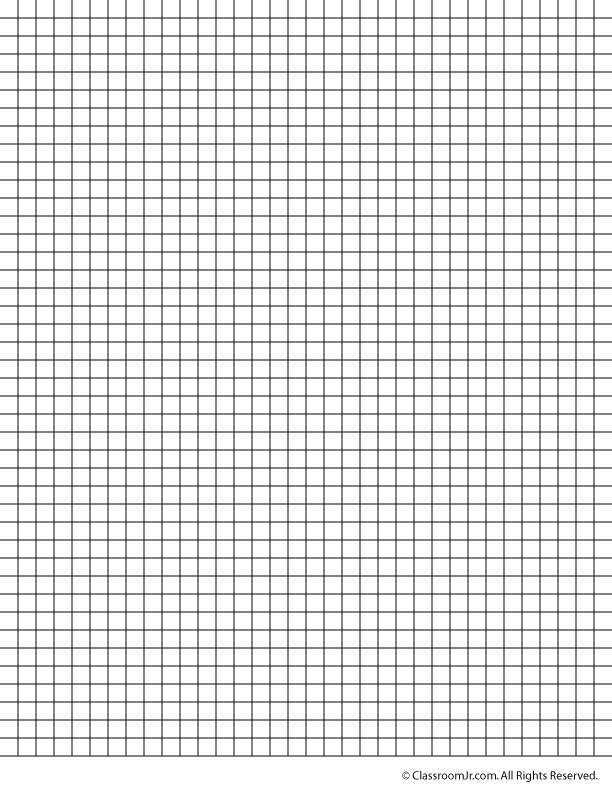 ConclusionsConclusionsConclusionsConclusionsConclusionsIn which tube was the bubble traveling the fastest?Which color line had the steepest slope?What is the connection between question 1 and 2?Using your graph, find how far did the bubble in the red tube traveled in 6.5 seconds.

Using your graph, find how far did the bubble in the blue tube traveled in 6.5 seconds.

Using your graph, find how far did the bubble in the green tube traveled in 6.5 seconds.
In which tube was the bubble traveling the fastest?Which color line had the steepest slope?What is the connection between question 1 and 2?Using your graph, find how far did the bubble in the red tube traveled in 6.5 seconds.

Using your graph, find how far did the bubble in the blue tube traveled in 6.5 seconds.

Using your graph, find how far did the bubble in the green tube traveled in 6.5 seconds.
In which tube was the bubble traveling the fastest?Which color line had the steepest slope?What is the connection between question 1 and 2?Using your graph, find how far did the bubble in the red tube traveled in 6.5 seconds.

Using your graph, find how far did the bubble in the blue tube traveled in 6.5 seconds.

Using your graph, find how far did the bubble in the green tube traveled in 6.5 seconds.
In which tube was the bubble traveling the fastest?Which color line had the steepest slope?What is the connection between question 1 and 2?Using your graph, find how far did the bubble in the red tube traveled in 6.5 seconds.

Using your graph, find how far did the bubble in the blue tube traveled in 6.5 seconds.

Using your graph, find how far did the bubble in the green tube traveled in 6.5 seconds.
In which tube was the bubble traveling the fastest?Which color line had the steepest slope?What is the connection between question 1 and 2?Using your graph, find how far did the bubble in the red tube traveled in 6.5 seconds.

Using your graph, find how far did the bubble in the blue tube traveled in 6.5 seconds.

Using your graph, find how far did the bubble in the green tube traveled in 6.5 seconds.
